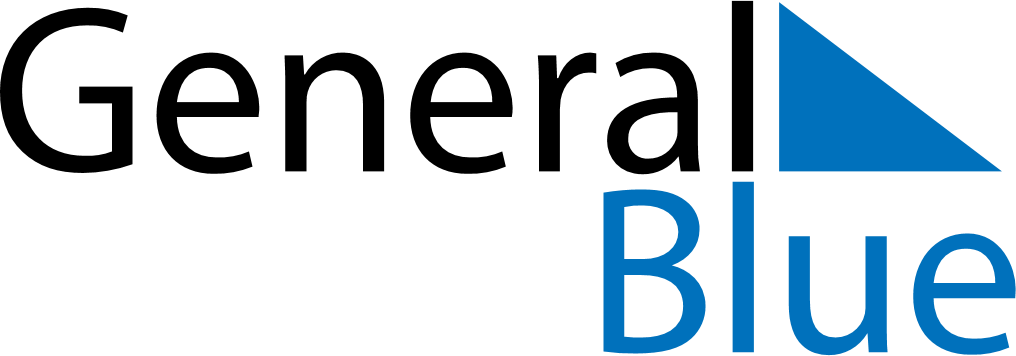 February 2019February 2019February 2019February 2019MaltaMaltaMaltaMondayTuesdayWednesdayThursdayFridaySaturdaySaturdaySunday1223456789910Feast of Saint Paul’s Shipwreck in Malta1112131415161617181920212223232425262728